Test BankForEssentials of SociologyThirteenth EditionJames M. HenslinPrepared byJoyce D. Meyer, JCSW, former instructor of sociology, Social Sciences and Human Services Department, Parkland College, Champaign, Illinois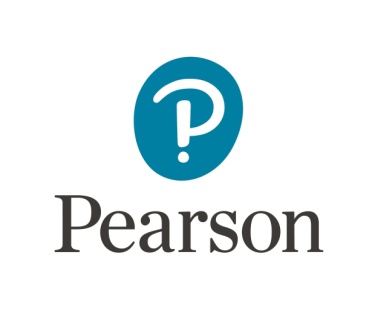 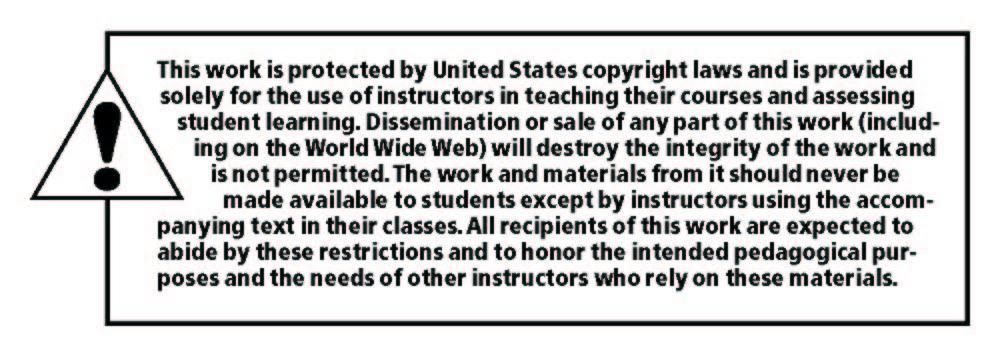 ______________________________________________________________________________Copyright © 2019 by Pearson Education, Inc. or its affiliates. All Rights Reserved. Printed in the United States of America. This publication is protected by copyright, and permission should be obtained from the publisher prior to any prohibited reproduction, storage in a retrieval system, or transmission in any form or by any means, electronic, mechanical, photocopying, recording, or otherwise. For information regarding permissions, request forms and the appropriate contacts within the Pearson Education Global Rights & Permissions Department, please visit www.pearsoned.com/permissions/.						 ISBN-10: 0134896092                                                                  ISBN-13: 9780134896090CONTENTSChapter 1	The Sociological Perspective	1Chapter 2	Culture	19Chapter 3	Socialization	38Chapter 4	Social Structure and Social Interaction	56Chapter 5	Social Groups and Formal Organizations	74Chapter 6	Deviance and Social Control	93Chapter 7	Global Stratification	112Chapter 8	Social Class in the United States	130Chapter 9	Race and Ethnicity	149Chapter 10	Gender and Age	168Chapter 11	Politics and the Economy	186Chapter 12	Marriage and Family	204Chapter 13	Education and Religion	223Chapter 14	Population and Urbanization	242Chapter 15	Social Change and the Environment	261Chapter 1: The Sociological PerspectiveMultiple-Choice QuestionsTB_Q1.1.1The __________ perspective emphasizes the social contexts in which people live.a. societalb. sociological c. natural sciencesd. ethnocentricAnswer: b. sociologicalLearning Objective: LO 1.1 Explain why both history and biography are essential for the sociological perspective.Topic/Concept: The Sociological PerspectiveDifficulty Level: EasySkill Level: Remember the FactsTB_Q1.2.2__________ is the study of society and human behavior.a. Positivismb. Sciencec. Psychologyd. SociologyAnswer: d. SociologyLearning Objective: LO 1.2 Trace the origins of sociology, from tradition to Max Weber.Topic/Concept: Origins of SociologyDifficulty Level: EasySkill Level: Remember the FactsTB_Q1.2.3__________ is credited as being the founder of sociology.a. Auguste Comteb. W. E. B. Du Boisc. Karl Marxd. Jane AddamsAnswer: a. Auguste ComteLearning Objective: LO 1.2 Trace the origins of sociology, from tradition to Max Weber.Topic/Concept: Origins of SociologyDifficulty Level: ModerateSkill Level: Remember the FactsTB_Q1.2.4Ben is a sociologist applying the scientific method to the social world. Even though his methods are more modern, as a sociologist he knows that studying the social world in this way originated with __________.a. Auguste Rodinb. Auguste Comtec. Emile Weberd. Emile DurkheimAnswer: b. Auguste ComteLearning Objective: LO 1.2 Trace the origins of sociology, from tradition to Max Weber.Topic/Concept: Origins of SociologyDifficulty Level: ModerateSkill Level: Apply What You KnowTB_Q1.2.5The __________ uses objective, systematic observations to test theories.a. naturalistic methodb. commonsense methodc. scientific methodd. research-free techniqueAnswer: c. scientific methodLearning Objective: LO 1.2 Trace the origins of sociology, from tradition to Max Weber.Topic/Concept: Origins of SociologyDifficulty Level: ModerateSkill Level: Understand the ConceptsTB_Q1.2.6Karl Marx believed that __________ was the most relevant factor in history.a. democracyb. communismc. reconciliationd. class conflictAnswer: d. class conflictLearning Objective: LO 1.2 Trace the origins of sociology, from tradition to Max Weber.Topic/Concept: Origins of SociologyDifficulty Level: ModerateSkill Level: Understand the ConceptsTB_Q1.2.7Durkheim’s concept of __________ refers to how much people are tied to their social groups.a. social integrationb. revolutionc. conflict theoryd. religionAnswer: a. social integrationLearning Objective: LO 1.2 Trace the origins of sociology, from tradition to Max Weber.Topic/Concept: Origins of SociologyDifficulty Level: ModerateSkill Level: Understand the ConceptsTB_Q1.2.8As Durkheim was able to do when he studied suicide, sociologists can __________.a. prove prior research has been inaccurateb. predict what is likely to happen based on their researchc. insist on a tenured professorshipd. question authorityAnswer: b. predict what is likely to happen based on their researchLearning Objective: LO 1.2 Trace the origins of sociology, from tradition to Max Weber.Topic/Concept: Origins of SociologyDifficulty Level: DifficultSkill Level: Analyze ItTB_Q1.2.9According to Max Weber, the key factor in society is __________.a. economicsb. politicsc. religiond. traditionAnswer: c. religionLearning Objective: LO 1.2 Trace the origins of sociology, from tradition to Max Weber.Topic/Concept: Origins of SociologyDifficulty Level: DifficultSkill Level: Analyze ItTB_Q1.3.10When did sociology first take root in the United States?a. the middle of the eighteenth centuryb. the late nineteenth centuryc. the middle of the twentieth centuryd. the early twenty-first centuryAnswer: b. the late nineteenth centuryLearning Objective: LO 1.3 Trace the development of sociology in North America, and explain the tension between objective analysis and social reform.Topic/Concept: Sociology in North AmericaDifficulty Level: ModerateSkill Level: Remember the FactsTB_Q1.3.11Why do women not figure more prominently among early sociologists?a. There were no early female sociologists.b. Once sociology became a recognized academic discipline, men in academic positions decided that women engaged in social reform were not legitimate sociologists.c. In no field has sexism been more evident than in sociology.d. The field of sociology seemed neither rigorous enough nor relevant enough to attract women.Answer: b. Once sociology became a recognized academic discipline, men in academic positions decided that women engaged in social reform were not legitimate sociologists.Learning Objective: LO 1.3 Trace the development of sociology in North America, and explain the tension between objective analysis and social reform.Topic/Concept: Sociology in North AmericaDifficulty Level: DifficultSkill Level: Analyze ItTB_Q1.3.12The work of W. E. B. Du Bois, an African American, __________.a. was recognized as an important part of the foundations of sociology from the earliest timesb. has been completely ignored until the presentc. was rejected by the National Association for the Advancement of Colored People (NAACP)d. is recognized as important by contemporary sociologists Answer: d. is recognized as important by contemporary sociologistsLearning Objective: LO 1.3 Trace the development of sociology in North America, and explain the tension between objective analysis and social reform.Topic/Concept: Sociology in North AmericaDifficulty Level: DifficultSkill Level: Analyze ItTB_Q1.3.13W. E. B. Du Bois __________.a. was primarily a novelistb. collected and interpreted the work of others rather than making original contributionsc. became a revolutionary Marxist and moved to Ghanad. had the good fortune to grow up in an era virtually free of racismAnswer: c. became a revolutionary Marxist and moved to GhanaLearning Objective: LO 1.3 Trace the development of sociology in North America, and explain the tension between objective analysis and social reform.Topic/Concept: Sociology in North AmericaDifficulty Level: ModerateSkill Level: Understand the ConceptsTB_Q1.3.14Early sociologist and social reformer Jane Addams __________.a. fought against the American Civil Liberties Unionb. won the Nobel Peace Prizec. married W. E. B. Du Boisd. never joined the American Sociological SocietyAnswer: b. won the Nobel Peace Prize Learning Objective: LO 1.3 Trace the development of sociology in North America, and explain the tension between objective analysis and social reform.Topic/Concept: Sociology in North AmericaDifficulty Level: ModerateSkill Level: Understand the ConceptsTB_Q1.3.15Talcott Parsons was influential in __________.a. shifting sociology from reform to theoryb. warning Americans about the power elitec. developing concrete models for social changed. shifting sociology from theory to reformAnswer: a. shifting sociology from reform to theoryLearning Objective: LO 1.3 Trace the development of sociology in North America, and explain the tension between objective analysis and social reform.Topic/Concept: Sociology in North AmericaDifficulty Level: ModerateSkill Level: Understand the ConceptsTB_Q1.3.16Perhaps ahead of the times, __________ warned of the dangers of the coalescing interests of the top leaders of business, politics, and the military.a. Talcott Parsonsb. Ernest Burgessc. Jane Addamsd. C. Wright MillsAnswer: d. C. Wright MillsLearning Objective: LO 1.3 Trace the development of sociology in North America, and explain the tension between objective analysis and social reform.Topic/Concept: Sociology in North AmericaDifficulty Level: ModerateSkill Level: Understand the ConceptsTB_Q1.3.17Who is the audience for basic sociology?a. only those who deal with the most intimate policy mattersb. only those who deal with the most intricate policy questionsc. anyone and everyoned. natural scientists as opposed to social scientistsAnswer: c. anyone and everyoneLearning Objective: LO 1.3 Trace the development of sociology in North America, and explain the tension between objective analysis and social reform.Topic/Concept: Sociology in North AmericaDifficulty Level: DifficultSkill Level: Analyze ItTB_Q1.3.18Pure sociologists analyze some aspect of society to __________.a. make changes in the worldb. gain knowledge for its own sakec. solve problems for the betterment of societyd. get grants for their departmentsAnswer: b. gain knowledge for its own sakeLearning Objective: LO 1.3 Trace the development of sociology in North America, and explain the tension between objective analysis and social reform.Topic/Concept: Sociology in North AmericaDifficulty Level: DifficultSkill Level: Analyze ItTB_Q1.3.19__________ harnesses the sociological perspective for the public good.a. Basic sociologyb. Experimental sociologyc. Classical sociologyd. Public sociologyAnswer: d. Public sociologyLearning Objective: LO 1.3 Trace the development of sociology in North America, and explain the tension between objective analysis and social reform.Topic/Concept: Sociology in North AmericaDifficulty Level: ModerateSkill Level: Understand the ConceptsTB_Q1.4.20In __________, symbols are the key to understanding how we look at the world and communicate with each other.a. functional analysisb. symbolic interactionismc. conflict theoryd. order theoryAnswer: b. symbolic interactionismLearning Objective: LO 1.4 Explain the basic ideas of symbolic interactionism, functional analysis, and conflict theory.Topic/Concept: Theoretical Perspectives in SociologyDifficulty Level: ModerateSkill Level: Understand the ConceptsTB_Q1.4.21Applying symbolic interactionism, as divorce became more common, divorce became __________.a. more stigmatizedb. a symbol of failurec. associated with new beginningsd. a symbol of successAnswer: c. associated with new beginningsLearning Objective: LO 1.4 Explain the basic ideas of symbolic interactionism, functional analysis, and conflict theory.Topic/Concept: Theoretical Perspectives in SociologyDifficulty Level: ModerateSkill Level: Apply What You KnowTB_Q1.4.22Charles was studying symbolic interactionism in his sociology class. Charles was surprised to find that sociologists who take this viewpoint think that having love as the central reason for people to get married __________.a. prevents spouses from blaming each otherb. actually may cause a weakening of the marriagec. makes divorce all but impossibled. actually may cause a strengthening of the marriageAnswer: b. actually may cause a weakening of the marriageLearning Objective: LO 1.4 Explain the basic ideas of symbolic interactionism, functional analysis, and conflict theory.Topic/Concept: Theoretical Perspectives in SociologyDifficulty Level: ModerateSkill Level: Apply What You KnowTB_Q1.4.23Robert Merton would say negative results of people’s actions are __________.a. functionsb. dysfunctionsc. latent functionsd. balancing functionsAnswer: b. dysfunctionsLearning Objective: LO 1.4 Explain the basic ideas of symbolic interactionism, functional analysis, and conflict theory.Topic/Concept: Theoretical Perspectives in SociologyDifficulty Level: ModerateSkill Level: Understand the ConceptsTB_Q1.4.24__________ operates at the microsociological level.a. Symbolic interactionismb. Functional analysisc. Anthropologyd. Conflict theoryAnswer: a. Symbolic interactionismLearning Objective: LO 1.4 Explain the basic ideas of symbolic interactionism, functional analysis, and conflict theory.Topic/Concept: Theoretical Perspectives in SociologyDifficulty Level: ModerateSkill Level: Understand the ConceptsTB_Q1.4.25In __________, the focus is on the struggle for scarce resources by different groups in society.a. functional analysisb. classical sociologyc. conflict theoryd. symbolic interactionismAnswer: c. conflict theoryLearning Objective: LO 1.4 Explain the basic ideas of symbolic interactionism, functional analysis, and conflict theory.Topic/Concept: Theoretical Perspectives in SociologyDifficulty Level: ModerateSkill Level: Understand the ConceptsTB_Q1.5.26 Common sense __________.a. is never trueb. has always been falsec. may or may not be trued. has finally caught up with sociologyAnswer: c. may or may not be trueLearning Objective: LO 1.5 Explain why common sense can’t replace sociological research.  Topic/Concept: Doing Sociological ResearchDifficulty Level: EasySkill Level: Remember the FactsTB_Q1.6.27What is the first step in the research model?a. reviewing the literatureb. sharing the resultsc. beginning the case studyd. choosing the subject matterAnswer: d. choosing the subject matter  Learning Objective: LO 1.6 Know the eight steps of the research model.Topic/Concept: A Research ModelDifficulty Level: Moderate  Skill Level: Understand the ConceptsTB_Q1.6.28A(n) __________ predicts a relationship between or among variables.a. research designb. literature reviewc. hypothesisd. aggregateAnswer: c. hypothesis  Learning Objective: LO 1.6 Know the eight steps of the research model.Topic/Concept: A Research ModelDifficulty Level: Easy Skill Level: Remember the FactsTB_Q1.6.29Sharon had spent months carrying out her sociological experiments. She had collected a ton of data. What was Sharon’s next step?a. Analyze the results.b. Generate more hypotheses.c. Select another topic.d. Share the results.Answer: a. Analyze the results.Learning Objective: LO 1.6 Know the eight steps of the research model.Topic/Concept: A Research ModelDifficulty Level: Moderate  Skill Level: Apply What You KnowTB_Q1.6.30__________ is a precise way to measure a variable.a. Reliability b. Validityc. The hypothesisd. An operational definitionAnswer: d. An operational definition  Learning Objective: LO 1.6 Know the eight steps of the research model.Topic/Concept: A Research ModelDifficulty Level: EasySkill Level: Remember the FactsTB_Q1.7.31Which of the following is a research method?a. ensuring validityb. operationalizing the definitionc. divining an answerd. using unobtrusive measuresAnswer: d. using unobtrusive measures  Learning Objective: LO 1.7 Know the main elements of the seven research methods.Topic/Concept: Research Methods (Designs)Difficulty Level: Difficult Skill Level: Analyze ItTB_Q1.7.32__________ is the extent to which an operational definition measures what it is intended to measure.a. A variableb. Validity c. Hypothesisd. ReliabilityAnswer: b. Validity  Learning Objective: LO 1.7 Know the main elements of the seven research methods.Topic/Concept: Research Methods (Designs)Difficulty Level: Easy Skill Level: Remember the FactsTB_Q1.7.33Reliability refers to __________.a. consistency of resultsb. secondary analysisc. how close the data we gathered comes to proving what we want to proved. the way in which a researcher measures a variableAnswer: a. consistency of resultsLearning Objective: LO 1.7 Know the main elements of the seven research methods.Topic/Concept: Research Methods (Designs)Difficulty Level: Moderate Skill Level: Understand the ConceptsTB_Q1.7.34The __________ is made up of people who are in the portion of the population being studied.a. sample b. control groupc. respondentd. averageAnswer: a. sampleLearning Objective: LO 1.7 Know the main elements of the seven research methods.Topic/Concept: Research Methods (Designs)Difficulty Level: Moderate Skill Level: Understand the ConceptsTB_Q1.7.35When you select a sample for a sociological study, your aim is to get __________.a. everyone in the populationb. your friends to be the samplec. a representative sampled. a different individual to answer each item on the questionnaireAnswer: c. a representative sample Learning Objective: LO 1.7 Know the main elements of the seven research methods.Topic/Concept: Research Methods (Designs)Difficulty Level: Moderate Skill Level: Understand the ConceptsTB_Q1.7.36In a __________, everyone in the target population has the same chance of being included in the study.a. stratified random sampleb. random samplec. sample of any sortd. surveyAnswer: b. random sample  Learning Objective: LO 1.7 Know the main elements of the seven research methods.Topic/Concept: Research Methods (Designs)Difficulty Level: Easy Skill Level: Remember the FactsTB_Q1.7.37__________ are the people who respond to a survey.a. Researchersb. Respondentsc. Interviewersd. PopulationsAnswer: b. RespondentsLearning Objective: LO 1.7 Know the main elements of the seven research methods.Topic/Concept: Research Methods (Designs)Difficulty Level: Easy Skill Level: Remember the FactsTB_Q1.7.38Which of the following is an example of an open-ended question?a. Should public officials who accept bribes be jailed?b. In your opinion, should public officials who accept bribes be required to perform community service?c. Should public officials who have been convicted for accepting bribes be registered in a public list in the same manner that sex offenders are registered?d. What do you think should be done to a public official who accepts bribes?Answer: d. What do you think should be done to a public official who accepts bribes? Learning Objective: LO 1.7 Know the main elements of the seven research methods.Topic/Concept: Research Methods (Designs)Difficulty Level: Moderate Skill Level: Apply What You KnowTB_Q1.7.39To get people to answer in their own words, interviewers often use __________ questions. a. structuredb. controlledc. open-endedd. closed-endedAnswer: c. open-ended Learning Objective: LO 1.7 Know the main elements of the seven research methods.Topic/Concept: Research Methods (Designs)Difficulty Level: Moderate Skill Level: Understand the ConceptsTB_Q1.7.40Survey questions that provide options for answers are considered __________.a. closed-ended questionsb. unstructuredc. open-ended questionsd. unfairAnswer: a. closed-ended questions  Learning Objective: LO 1.7 Know the main elements of the seven research methods.Topic/Concept: Research Methods (Designs)Difficulty Level: Moderate Skill Level: Understand the ConceptsTB_Q1.7.41It is difficult to __________ from participant observation research.a. generalizeb. establish rapportc. understand alternative lifestylesd. get a feel for the real life of the respondentsAnswer: a. generalize  Learning Objective: LO 1.7 Know the main elements of the seven research methods.Topic/Concept: Research Methods (Designs)Difficulty Level: Difficult Skill Level: Analyze ItTB_Q1.7.42In secondary analysis, researchers analyze data collected by __________.a. artificial intelligenceb. their own interviewsc. othersd. the subjects themselvesAnswer: c. others  Learning Objective: LO 1.7 Know the main elements of the seven research methods.Topic/Concept: Research Methods (Designs)Difficulty Level: Easy Skill Level: Remember the FactsTB_Q1.7.43The subjects exposed to an independent variable in an experiment are in the __________.a. experimental groupb. populationc. sources of potential biasd. control groupAnswer: a. experimental group  Learning Objective: LO 1.7 Know the main elements of the seven research methods.Topic/Concept: Research Methods (Designs)Difficulty Level: Moderate Skill Level: Understand the ConceptsTB_Q1.7.44The independent variable causes a change in the __________.a. control groupb. dependent variablec. other independent variables in the studyd. generalizability of the experimentAnswer: b. dependent variable  Learning Objective: LO 1.7 Know the main elements of the seven research methods.Topic/Concept: Research Methods (Designs)Difficulty Level: Difficult Skill Level: Analyze ItTB_Q1.7.45__________ means that two or more variables are present together.a. Control groupb. An unobtrusive measurec. Correlationd. Secondary analysisAnswer: c. Correlation  Learning Objective: LO 1.7 Know the main elements of the seven research methods.Topic/Concept: Research Methods (Designs)Difficulty Level: Moderate Skill Level: Understand the ConceptsTB_Q1.7.46The best method of sociological research to use __________.a. is a surveyb. depends on the type of questionc. is an experimentd. is document analysisAnswer: b. depends on the type of question Learning Objective: LO 1.7 Know the main elements of the seven research methods.Topic/Concept: Research Methods (Designs)Difficulty Level: Difficult Skill Level: Analyze ItTB_Q1.8.47In sociological research, gender __________.a. plays no roleb. excludes female subjects from most contemporary social researchc. bias must be guarded againstd. always leads to interviewer biasAnswer: c. bias must be guarded against  Learning Objective: LO 1.8 Explain how gender is significant in sociological research. Topic/Concept: Gender in Sociological ResearchDifficulty Level: Moderate Skill Level: Understand the ConceptsTB_Q1.9.48Plagiarism in sociological research __________.a. is acceptable in controlled experimental studiesb. is probably unavoidablec. violates research ethicsd. is acceptable in document studiesAnswer: c. violates research ethicsLearning Objective: LO 1.9 Explain why it is vital for sociologists to protect the people they study and discuss the two cases that are presented.Topic/Concept: Ethics in Sociological ResearchDifficulty Level: Moderate Skill Level: Understand the ConceptsTB_Q1.9.49Professional handling of confidential sociological field notes entails __________.a. publishing them only in professional journalsb. burning the notes once the researcher has had time to draw conclusions from themc. publishing them online, so that anyone can read themd. protecting respondentsAnswer: d. protecting respondentsLearning Objective: LO 1.9 Explain why it is vital for sociologists to protect the people they study and discuss the two cases that are presented.Topic/Concept: Ethics in Sociological ResearchDifficulty Level: Moderate Skill Level: Understand the ConceptsTB_Q1.10.50Technological breakthroughs have enabled people to communicate, trade, and travel much more freely; the resultant erosion of what were once more impermeable national boundaries is known as __________.a. conflict theoryb. globalizationc. social understandingd. focusing on the macro levelAnswer: b. globalizationLearning Objective: LO 1.10 Explain how research versus social reform and globalization are likely to influence sociology.Topic/Concept: Trends Shaping the Future of SociologyDifficulty Level: Moderate Skill Level: Understand the ConceptsEssay QuestionsTB_Q1.2.51: Very broadly, where did Weber believe that capitalism was more likely to flourish?Feedback: Max Weber believed that religion was the main force in social change. He thought that Roman Catholicism encouraged followers to hold on to traditional ways. He also believed the Protestant belief system encouraged change. Weber compared the extent of capitalism in Roman Catholic and Protestant countries and found capitalism more advanced in the latter.Learning Objective: LO 1.2 Trace the origins of sociology, from tradition to Max Weber. Topic/Concept: Origins of SociologyDifficulty Level: DifficultSkill Level: Analyze ItTB_Q1.3.52: Describe the three historical phases of sociology.Feedback: A tension between social reform and social analysis runs through sociology’s history. First phase: main purpose—to improve society; time—origins until the 1920s. Second phase: main purpose—to develop abstract knowledge; time—from the 1920s until the 1960s. Third phase: main purpose—to seek ways to apply sociological research findings; time—from the 1960s to the present.Learning Objective: LO 1.3 Trace the development of sociology in NorthAmerica, and explain the tension between objective analysis and social reform. Topic/Concept: Sociology in North AmericaDifficulty Level: DifficultSkill Level: Analyze ItTB_Q1.4.53: Discuss feminists and conflict theory.Feedback: Marx used conflict theory to examine conflict between capitalists and workers. Many feminists look at conflict between men and women in the same way: historical inequalities, contemporary inequalities, global inequalities. Not all feminists employ conflict theory.Learning Objective: LO 1.4 Explain the basic ideas of symbolic interactionism, functional analysis, and conflict theory. Topic/Concept: Theoretical Perspectives in SociologyDifficulty Level: DifficultSkill Level: Analyze ItTB_Q1.6.54:	What are the eight steps of the research model? Feedback: The eight steps of the research model (in chronological order) areSelect a topic.Define the problem.Review the literature.Formulate a hypothesis.Choose a research method.Collect the data.Analyze the results.Share the results.Learning Objective: LO 1.6 Know the eight steps of the research model.Topic/Concept: A Research ModelDifficulty Level: DifficultSkill Level: Analyze ItTB_Q1.7.55: What are the three necessary conditions for causation? Feedback: The three necessary conditions necessary to establish causation areCorrelationTemporal priorityNo spurious correlationLearning Objective: LO 1.7 Know the main elements of the seven research methods.Topic/Concept: Research Methods (Designs)Difficulty Level: DifficultSkill Level: Analyze It